The Roaring TwentiesSSUSH16 Investigate how political, economic, and cultural developments after WW I led to a shared national identity.a. Explain how fears of rising communism and socialism in the United States led to the RedScare and immigrant restriction.b. Describe the effects of the Eighteenth and Nineteenth Amendments.c. Examine how mass production and advertising led to increasing consumerism, includingHenry Ford and the automobile.d. Describe the impact of radio and movies as a unifying force in the national culture.e. Describe the emergence of modern forms of cultural expression including the origins ofjazz and the Harlem Renaissance.“Blue Skies” (1927) Written by Irving BerlinI was blue, just as blue as I could be
Ev'ry day was a cloudy day for me
Then good luck came a-knocking at my door
Skies were gray but they're not gray anymore

Blue skies
Smiling at me
Nothing but blue skies
Do I see

Bluebirds
Singing a song
Nothing but bluebirds
All day long

Never saw the sun shining so bright
Never saw things going so right
Noticing the days hurrying by
When you're in love, my how they fly

Blue days
All of them gone
Nothing but blue skies
From now on
Blue skiesSmiling at meNothing but blue skies do I seeI hear those little blue birdsThey’re singing a songNothing but blue birdsall day longI never felt my heart beating so fastCause I’m in love, I’m happy at lastI’m sitting on the world, wearing a grinTelling the clouds that I’m not inBlue days, blue daysAll of them gone…gone…goneNothing but blue skiesFrom now on…Name, Event or ConceptLeading QuestionsHenry Ford1. What did Henry Ford produce in his factories?2. Ford transformed American manufacturing by innovating the production process.  What does “mass production” mean?3. What was the name of the first mass produced American automobile?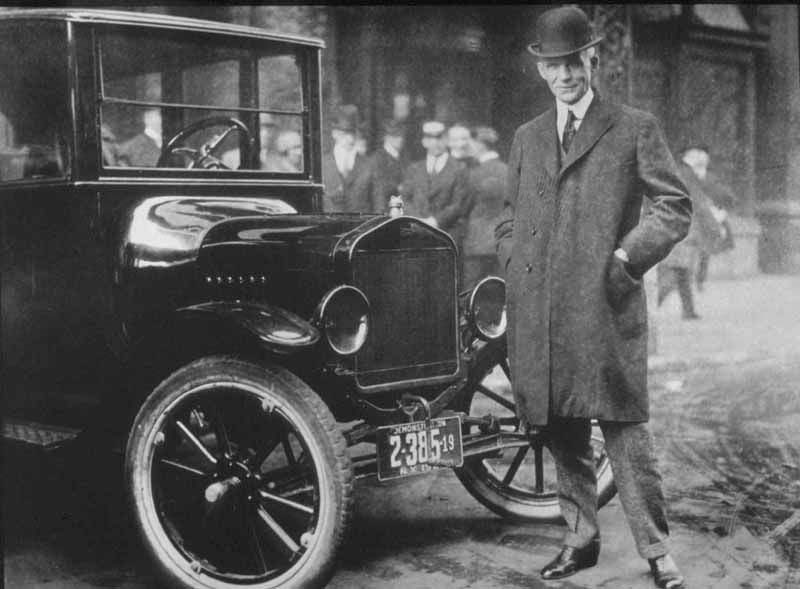 4. How was Ford able to produce Model T’s quickly and efficiently?A Bustling Economy1. The 1920’s saw a “consumer revolution”.  What was a consumer revolution?2. Why was there an abundance of credit available to consumers?3. During the 1920’s, many people invested in the stock market by purchasing company stocks “on margin”.  What does it mean to “buy on margin”?The 18th Amendment Establishes Prohibition1. Define “prohibition”:2. What did the 18th amendment to the Constitution outlaw?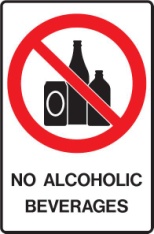 3. How did Prohibition impact the lives of everyday citizens?The 19th Amendment Grants Women Suffrage1. Define “suffrage”: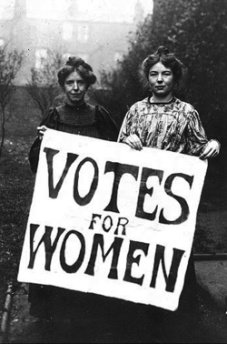 2. What did the 19th amendment to the Constitution allow?3. Identify one reason for the growing political/economic importance of women in the 1920’s.The Impact of Radio and Movies1. What did many Americans do with their extra “pocket money” during the 1920s?2. Identify three impacts of the radio:a.b.c.3. Which groups of people replaced politicians as “celebrities” in 1920s America?a.b.c.The Jazz Age and Louis Armstrong1. Define “jazz” music:2. In which US city did jazz originate?3. Who was one of the most famous jazz musicians of the era?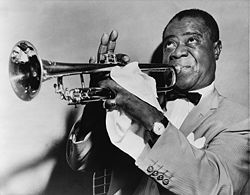 The Harlem Renaissance and Langston Hughes1. What is a “renaissance”?2. Where is Harlem?3. What happened during the “Harlem Renaissance”?4. Who was Langston Hughes?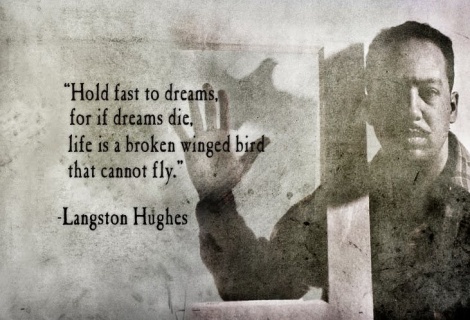 5. What effects did the Harlem Renaissance have on American society?a.b.Tin Pan Alley and Irving Berlin1. What and where was Tin Pan Alley?2. Why was there a high demand for music composers in the 1920s?3. How did the radio impact Tin Pan Alley?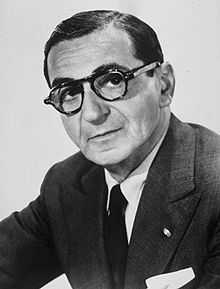 4. Who was Irving Berlin?5. Identify three “classics” penned by Irving Berlin:a.b.c.